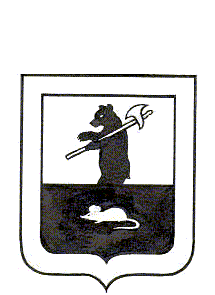 АДМИНИСТРАЦИЯ ГОРОДСКОГО ПОСЕЛЕНИЯ МЫШКИНПОСТАНОВЛЕНИЕг. М ы ш к и н12.03.2024 									                    №  62Об ограничении движения транспортных средств при организации праздничных мероприятий в день проведения народного гуляния «Широкая масленица»в г. Мышкин на Успенской площади В связи с организацией праздничных мероприятий в день проведения народного гуляния «Широкая масленица» в г. Мышкине на Успенской площади и в целях обеспечения безопасности дорожного движения в период проведения мероприятия,АДМИНИСТРАЦИЯ ПОСТАНОВЛЯЕТ:1. Ограничить движение транспортных средств 17.03.2024 в г. Мышкине с 10.00 до 16.00 по улице Никольская (от здания № 18 «Опочининская библиотека» до перекрестка с ул. Ананьинская).2. Муниципальному учреждению «Управление городского хозяйства» обеспечить установку соответствующих ограждений и дорожных знаков. 3. ОГИБДД Отделения МВД России по Мышкинскому району оказать содействие в обеспечении безопасности дорожного движения на период проведения мероприятия в соответствии с п.1 настоящего постановления.4. Отделению МВД России по Мышкинскому району оказать содействие в обеспечении охраны общественного порядка на период проведения мероприятия.5. Опубликовать настоящее постановление в газете «Волжские зори» и разместить на официальном сайте городского поселения Мышкин в информационно-телекоммуникационной сети «Интернет».6.  Контроль за исполнением настоящего постановления оставляю за собой.7.  Постановление вступает в силу с момента подписания.И.о. Главы городскогопоселения Мышкин                                                                 	    	  В.А. Крылов 